Праздник осениЧего ждут дети в детском саду? Конечно же, праздника. Даже если в календаре нет знаменательной даты, почему бы не устроить праздник в честь осени?27 октября в гр. “Ромашка” прошло праздничное мероприятие, посвящённое осени. “Приключение осеннего листочка”– так назывался наш осенний праздник, в котором приняли участие дети младшей группы. На улице дождь и слякоть, а у нас в группе теплая и праздничная атмосфера. По сценарию праздника главный герой листочек помогал детям найти гостей, которые приходили на праздник. Дети помогли зайчику и научили его танцевать, собрали грибочки для белочки и поиграли с орешками. Очень понравился листику танец с листочками, и осенние песни, а в конце праздника листочек угостил детей дарами от осени.Детские праздники – это море улыбок и веселья. Даже если осень – это унылая пора, но дети, как никто другой, способны радоваться и опавшим листьям и дождику, под которым так интересно гулять под зонтиком. Вот почему праздник осени в детском саду является одним из самых любимых у детей.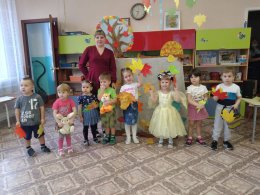 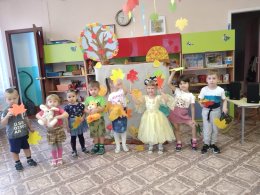 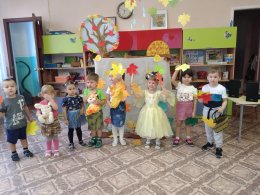 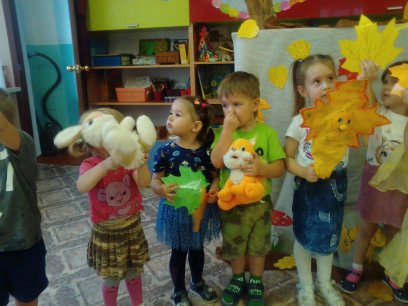 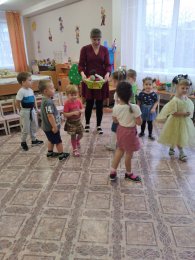 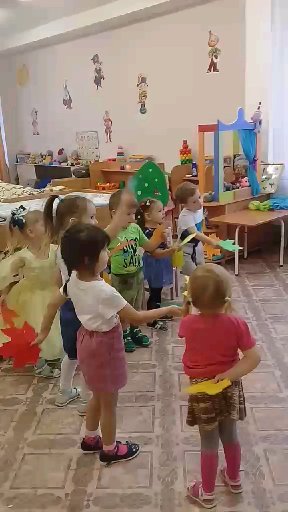 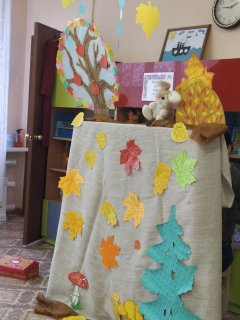 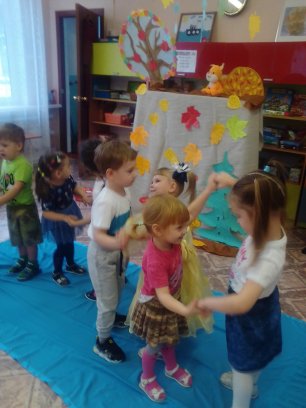 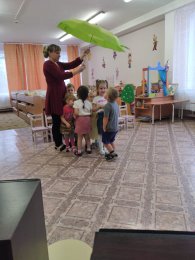 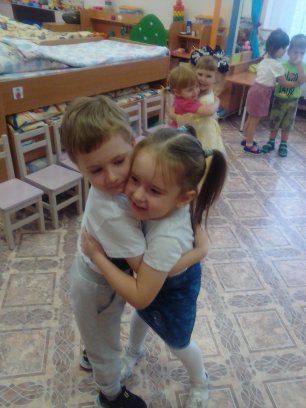 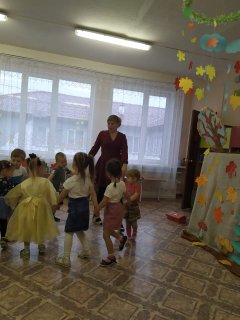 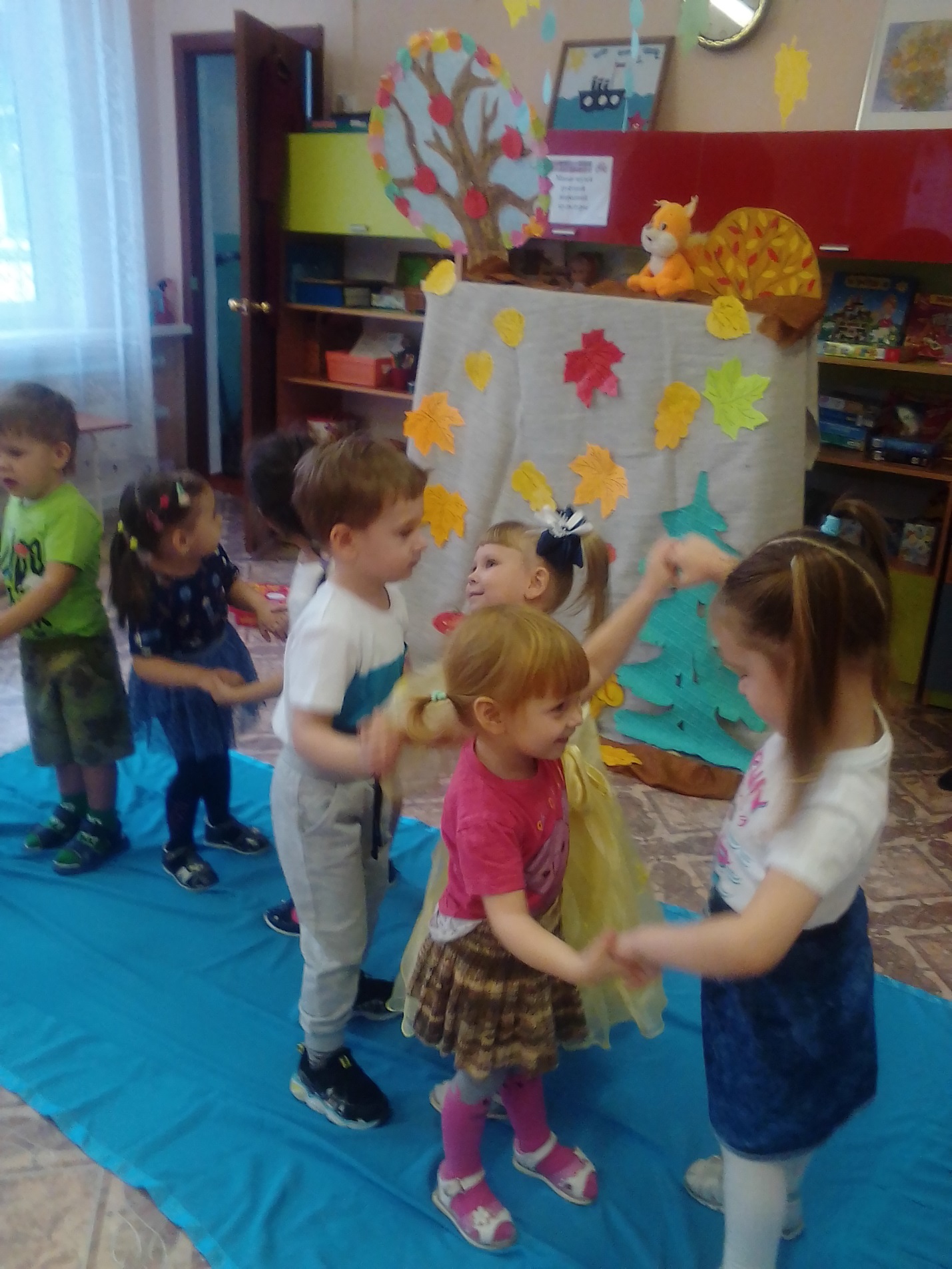 